Муниципальное общеобразовательное бюджетное учреждение«Средняя школа №2 имени Крылова Д.В.»План работы кадетских отрядов по направлению ГИБДД2021-22 учебный год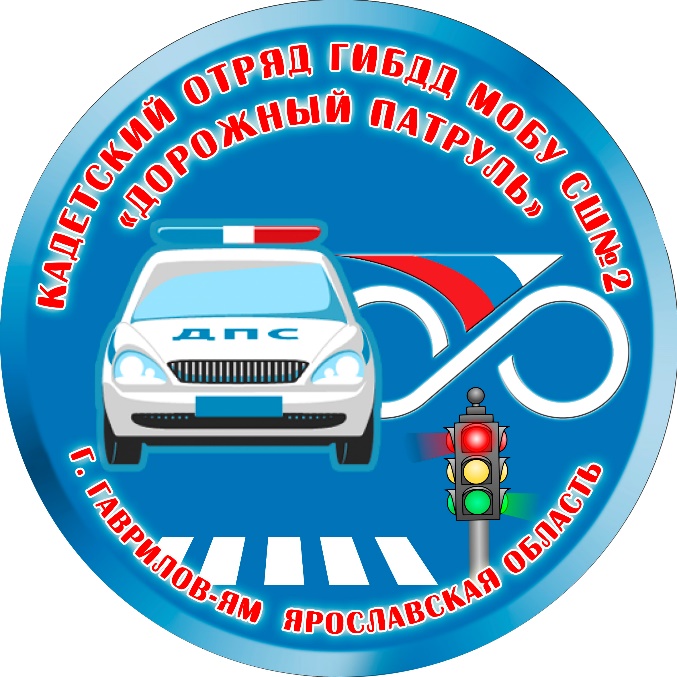 Гаврилов-ЯмКадетские отряды по направлению ГИБДД созданы в 2010г., на базе МОБУ «Средняя школа №2 имени Д.В.Крылова» Гаврилов -Ямского МРПостановление Администрации Гаврилов -Ямского МР №74 от26.01.2010Директор школы – Акимова Татьяна ЛеонидовнаКураторы :сотрудник УГИБДД МВД России по Ярославской области майор полиции Камкина И.В.сотрудник ОГИБДД ОМВД России по Гаврилов -Ямскому району старший лейтенант полиции Устимова И.А.руководитель кадетских отрядов по направлению ГИБДД - Медведева Ирина Андреевнапреподаватели: «Основы военных знаний»- Князев Александр Александрович«Азбука водительского мастерства» - Скворцова Ольга Адольфовна«Хореография» - Хрипкова Ирина Александровна «Тропа спецназа» - Клюев Владислав ВадимовичКоличество отрядов –  4Количество участников  - 62  чел.Командир отрядов – Черняков ИванЦель воспитательной работы кадетских отрядов - формирование личности, образованной и воспитанной на принципах гражданственности, патриотизма и воспитание  профессионально значимых качеств, умений и готовности их к активному проявлению в различных сферах жизни общества, особенно в процессе военной и других,  связанных с ней видов государственной службы. Учебно-воспитательный процесс кадетских отрядов строится на основе  учебного плана, включающего специальные курсы:«Азбука водительского        мастерства» , где ребята постигают правила дорожного движения  водителей транспортных средств, решают задачи разных дорожных ситуаций, осваивают азы вождения на электромобилях.Основы военных знаний - кадеты занимаются строевой, огневой , тактической подготовкой;Хореография	- изучают историю  и стили танца разных эпох и танцуют классические и современные танцыТропа спецназа – занятия физической подготовкой, ориентирование, навыки выживания в условиях вынужденной автономии .Программа патриотического воспитания охватывает различные направления деятельности: проведение профилактических акций и рейдов на дорогах Гаврилов -Ямского МРтематические экскурсии;встречи с ветеранами УМВД,  ГИБДД; активное участие в муниципальных, региональных и Всероссийских соревнованиях по военно-прикладным видам спорта, участие в военно-полевых сборах и слетах молодежи России;участие в работе форумов патриотических клубов и отрядов правоохранительной направленности;активное участие в районных и региональных тематических мероприятиях, творческих конкурсах и программах; оказание шефской помощи детским садам, школам-интернатам, детским домам, летним оздоровительным лагерям отдыха и Центру социального обеспечения «Ветеран» при проведении тематических занятий по безопасности дорожного движения; участие в праздничных мероприятиях посвященных Дню полиции, Дню героев Росси, Дню защитнткаОтечества,Дню Победы, Дню России, Дню защиты детей , участие в городских мероприятиях ,фестивалях, конкурсах и т.д.активное взаимодействие со СМИИнформация о деятельности  и достижениях кадетских отрядов отражается на школьном сайте, сайте Администрации Гаврилов-Ямского МР, сайте  УГИБДД УМВД России по Ярославской области. Материалы о деятельности и достижениях кадетов размещаются в  районной газете «Гаврилов-Ямский вестник», областной газете «ДТП», Всероссийской газете            « Добрая дорога детства»II полугодиеВ течение учебного годаЗанятия на специальных курсах по отдельному расписанию«Азбука водительского мастерства»Основы военных знанийХореография	«Тропа спецназа»Период № п\пПланируемые мероприятияВыполнениеI полугодиеI полугодиеI полугодиеI полугодиеАвгуст- Сентябрь1Всероссийский конкурс «Слёт юных инспекторов движения»С 01.08. по 30.08. 21 кадеты приняли участие во Всероссийским конкурсе отрядов ЮИД , для участия в «Слёте юных инспекторов движения», кадеты представили на конкурс материалы деятельности и достижения ЮИДовцев.Август- Сентябрь2Акция «Памяти поколений»01.09.2021 кадеты 25 приняли участие в акции «Памяти поколений». Ребята провели митинг у Вечного огня, почтили память погибших минутой молчания и возложили цветы к памятнику героям Великой Отечественной войны 1941-1945г.Август- Сентябрь3День солидарности в борьбе с терроризмом03.09.2021 кадеты, 15 чел. приняли участие во Всероссийской акции «Капля жизни». Акция проводилась в память о трагических событиях 2004  в Беслане. Мероприятие прошло в городском сквере, для участия были приглашены инспекторы ОГИБДД и ветераны Афганской войны.Август- Сентябрь4Неделя безопасности10.09.2021г. кадеты –юидовцы совместно с инспектором ГИБДД провели обучающее занятие «Повторим Азбуку безопасности» для учащихся 2 «б» класса. Ребята в повторили правила для пешеходов, напомнили школьникам о важности соблюдения правил дорожного движения. Всего в мероприятии приняли участие 25 чел.Август- Сентябрь5Всероссийская акция «Твой ход! Пешеход!»14.09.2021 кадеты провели обучающее занятие для младших школьников в рамках Всероссийской профилактической акции «Твой ход! Пешеход!». В игровой доступной форме кадеты повторили с ребятами правила дорожного движения, проверили их знания на практике, решая ситуационные задачи на автоплощадке. В качестве подарков кадеты вручили малышам красочные буклеты «Юным пешеходам» и световозвращающие брелоки. Август- Сентябрь6Экскурсии «Безопасный маршрут» 16.09.21 кадеты 3 отряда провели для учащиеся первого класса экскурсию «Безопасный маршрут» в районе школы. Изучили безопасный путь и повторили правила перехода проезжей части по нерегулируемому и регулируемому пешеходному переходу.Август- Сентябрь7Подготовка команды ЮИД на муниципальный этап «Безопасное колесо»С15.09. по 07.10. 2021Август- Сентябрь8Экскурсия «Нам с ЮИДом безопасно!»23.09.2021 кадеты 5 чел. провели для первоклассников экскурсию вблизи школы, познакомили ребят с Безопасным маршрутом в школу.Октябрь1Акция «Засветись на дороге»ОктябрьМуниципальный этап Всероссийского конкурса «Безопасное колесо»08.10.2021ОктябрьОнлайн -областной слёт ЮИД rc.pddtt@gmail.comОктябрь2Акция «Пешеход! Внимание , переход!»Ноябрь1Межрегиональная акция #ЖизньБезДТП Ноябрь2Муниципальный конкурс  «Безопасное движение – это жизнь»Ноябрь3Профилактическая акция«Пешеход! Внимание переход!»»Декабрь1День неизвестного солдатаДекабрь2Профилактическая акцияДекабрь3Межмуниципальная военно-патриотическая игра , посвящённая Памяти героев –земляков, погибших в Афганистане, на Северном Кавказе и других «горячих точках» к Дню Героев ОтечестваДекабрь4Единый урок безопасностиОнлайн мероприятие Декабрь5Межмуниципальный кадетский балДекабрь6Международный благотворительный кадетский балПериод № п\пПланируемые мероприятияВыполнениеЯнварь1.Акция «Возьми ребёнка за руку!»2День воинской Славы3Урок мужества Февраль1Лыжный пробег «Русь-2022»Февраль2Акция «Пешеход, стань ярче!»Февраль3Проект «Дари добро»Фестиваль «Юному пешеходу безопасную дорогу!»Февраль4Профильный лагерь «Снежный десант» Февраль4Урок мужества.Экскурсия «Поезд Победы!»Февраль5Урок мужестваФевраль6День Защитника ОтечестваФевраль7Экскурсия УМВД России по Ярославской области85 открытая зимняя спортивно-интеллектуальная игра «Кадетский биатлон» среди  учащихся кадетских классов и военно-патриотических объединенийМарт 1Межмуниципальный конкурс День кадетаМарт 2День рождения ЮИДМарт 4АкцияМарт 5Музей Боевой СлавыМарт 6Конкурс исследовательских работМарт 7.Акция «Безопасные каникулы»Апрель1Профилактическая акция «Шагающий автобус»Апрель2Всероссийский конкурс Апрель3Акция #Снижаем скорость-сохраняем жизнь#Апрель3Акция #Снижаем скорость-сохраняем жизнь#Май1Акция «Георгиевская ленточка»Май2Акция «Бессмертный полк»Май4Спортивная эстафета посвященная 77-годовщине Победы в ВОВ 1941-45гМай5Участие в параде, на Советской площади посвящённом Дню Победы в Великой Отечественной войне 1941-1945 г.МайМайМайИюнь 1Неделя безопасности в оздоровительном лагереИюнь 2Региональная акция «Вместе за безопасность»Июнь 3Подготовка к палаточному лагерю отрядов правоохранительной направленности Ярославской области «Служить Отечеству – честь имею!»Июнь 4Участие в региональном профильном лагере-слете отрядов правоохранительной направленности «Служить Отечеству – честь имею!»Июнь 5День памяти 22 июняИюнь 